केंद्रीय विद्यालय धारवाड़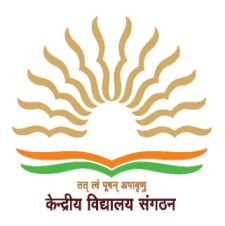 KENDRIYA VIDYALAYA DHARWADThe admission of the selected students will be done on 10 August 2020  following all COVID norms.The Parents are requested to report with their ward on 10 Aug 2020 at 12.00 Noon with original Transfer Certificate issued by the previous school and Address Proof in the form of rent Agreement in case of rented apartment and Electricity Bill in case of own House.A second notification inviting applications for Class XI will be issued subject to availability of vacancies on 13-08-2020.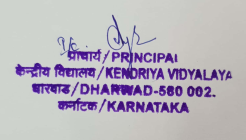 I/C PRINCIPALPROVISIONAL LIST OF  NON-KV STUDENTS SELECTED FOR ADMISSION  TO    CLASS XI (2020-21)PROVISIONAL LIST OF  NON-KV STUDENTS SELECTED FOR ADMISSION  TO    CLASS XI (2020-21)PROVISIONAL LIST OF  NON-KV STUDENTS SELECTED FOR ADMISSION  TO    CLASS XI (2020-21)PROVISIONAL LIST OF  NON-KV STUDENTS SELECTED FOR ADMISSION  TO    CLASS XI (2020-21)PROVISIONAL LIST OF  NON-KV STUDENTS SELECTED FOR ADMISSION  TO    CLASS XI (2020-21)PROVISIONAL LIST OF  NON-KV STUDENTS SELECTED FOR ADMISSION  TO    CLASS XI (2020-21)PROVISIONAL LIST OF  NON-KV STUDENTS SELECTED FOR ADMISSION  TO    CLASS XI (2020-21)PROVISIONAL LIST OF  NON-KV STUDENTS SELECTED FOR ADMISSION  TO    CLASS XI (2020-21)SL.NO.NAME OF STUDENTSUBJECT COMBINATION1RAMYA PATILEPCMB2RITWIKA R NAIREPCMB3M SARANYANEPCMCS4SAANIYAA EPCMB5VAISHNAVI P KUMBHAREPCMCS6RAKSHITA K NARENDRAEPCMB7MANJU RANGANAGOUDA KHANAGOUDRAEPCMCS8GANESHPRASANNA P MANVACHAREPCMB9APEKSHA J WALMIKIEPCMB